Title: ___________________________________	Author: ____________________Part 1 – Directions:  For your weekly submission this week, you are going to focus on the Elements of Fiction that deal with the character and the setting.  Be sure to keep these ideas in mind as you read this week, as you will have a Learning Check on Tuesday, November 12th.Character:  Describe your protagonist using the four types of characterization.Character’s physical appearanceCharacter’s thoughts and feelingsCharacter’s speech and behaviorHow other characters treat/react to the characterSetting:  Describe your books main setting(s).Where does the story take place?Geographic location (United States, Michigan, Holt – be as specific as possible)Characteristics (a small rural town, the inner city – be as specific as possible)Specifics (HJH, Mrs. Stierley’s room – be as specific as possible)When does the story take place?YearSeasonMonthNotes:  Jot down any notes for the characters or setting that you think you may find helpful as the week progresses:________________________________________________________________________________________________________________________________________________________________________________________________________________________________________________________________________________________________________________________________________________________________________________________________________________________________________________________________________________________________________________________________________________________________________________Part 2 – Directions:  On the back of this page, create a Facebook profile page for your PROTAGONIST.  Be sure to pay attention to the elements like Information, Likes, and Friends, as well as creating any interactions between your protagonist and his or her friends on their Wall. 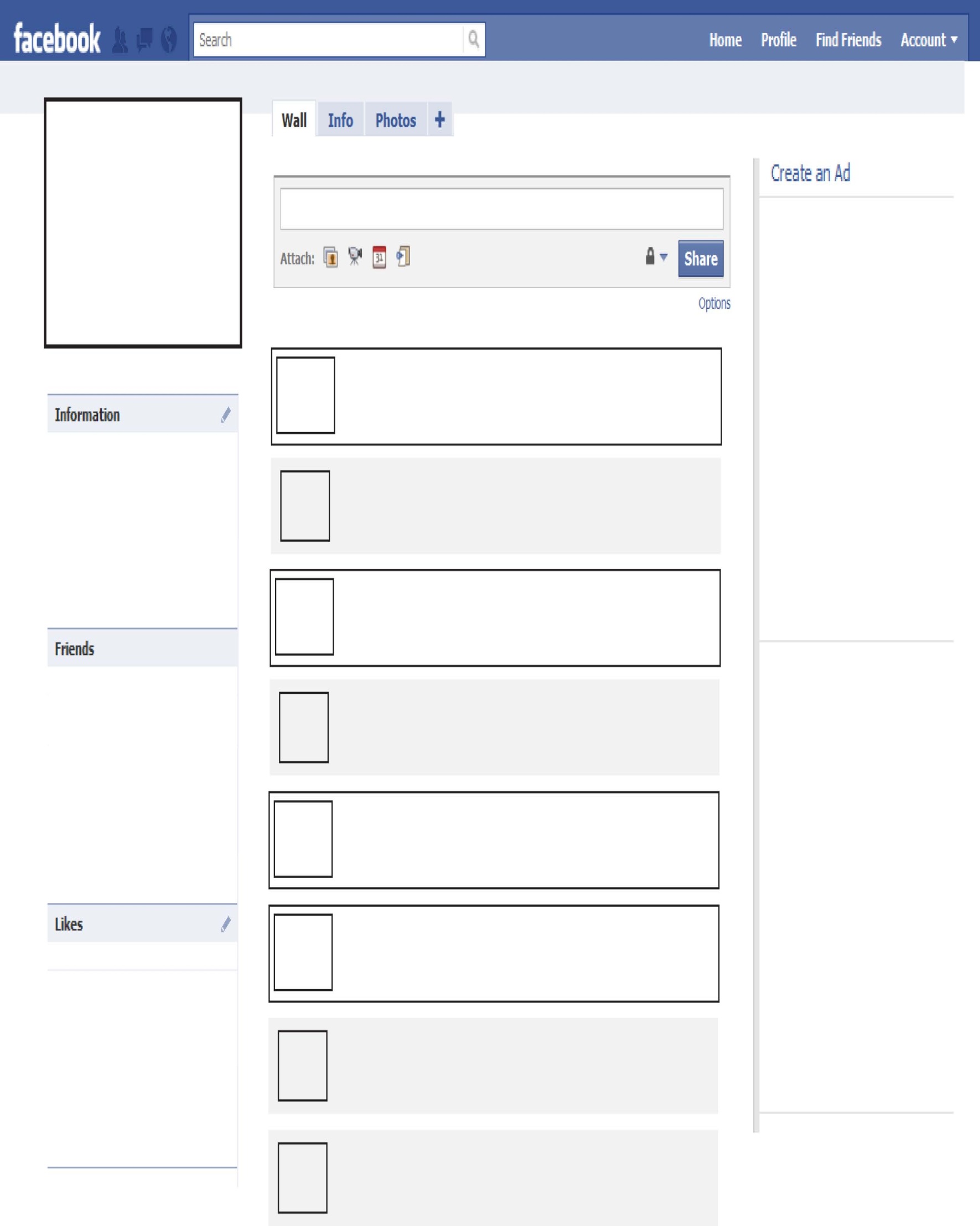 